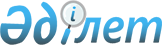 Қазақстан Республикасы Үкіметінің 1999 жылғы 1 шілдедегі N 911 қаулысына өзгерістер енгізу туралыҚазақстан Республикасы Үкіметінің Қаулысы 2000 жылғы 19 маусым N 921

      Қазақстан Республикасының Үкіметі қаулы етеді: 

      1. "Қазақстан Республикасында тікелей инвестицияларды тартудың 1999-2000 жылдар кезеңіне арналған бағдарламасы және Қазақстан Республикасында тікелей инвестицияларды тартудың 1999-2000 жылдар кезеңіне арналған бағдарламасын іске асыру жөніндегі іс-шаралар жоспары туралы" Қазақстан Республикасы Үкіметінің 1999 жылғы 1 шілдедегі N 911 P990911_ қаулысына (Қазақстан Республикасының ПҮКЖ-ы, 1999 ж., N 32-33, 291-құжат) мынадай өзгерістер енгізілсін: 

      1) көрсетілген қаулымен бекітілген Қазақстан Республикасында тікелей инвестицияларды тартудың 1999-2000 жылдар кезеңіне арналған бағдарламасында: 

      2-тараудың 2.2-тармағының 14-абзацы алынып тасталсын; 

      2) көрсетілген қаулымен бекітілген Қазақстан Республикасында тікелей инвестицияларды тартудың 1999-2000 жылдар кезеңіне арналған бағдарламасын іске асыру жөніндегі іс-шаралардың жоспарында:     реттік нөмірі 12-жолда:     "Іс-шара" деген баған мынадай редакцияда жазылсын:     "Алматы және Қарағанды қалаларында мамандандырылған ауданаралық экономикалық соттар құру";     "Атқарылуына жауапты министрліктер мен ведомстволар" деген баған мынадай редакцияда жазылсын:     "Әділет министрлігі, Жоғарғы Сот (келісім бойынша)";     "Орындау мерзімі" деген бағандағы "1999-2000 ж. ж." деген сөздер "2000 ж." деген сөздермен ауыстырылсын.     2. Осы қаулы қол қойылған күнінен бастап күшіне енеді.     Қазақстан Республикасының         Премьер-Министрі      Оқығандар:      Қасымбеков Б.А.     Орынбекова Д.Қ.
					© 2012. Қазақстан Республикасы Әділет министрлігінің «Қазақстан Республикасының Заңнама және құқықтық ақпарат институты» ШЖҚ РМК
				